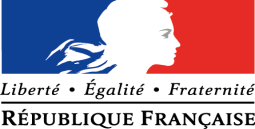 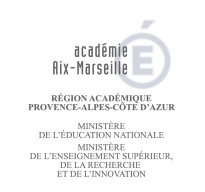 ANNEXE 2Secrétariat DIEPATFICHE DE POSTE :Description du poste- Fonction à assurer : - Grade(s) souhaité(s): - Statut du poste : - Nature du poste : Régime indemnitaire :- NBI : - Groupe IFSE : Nombre de personnes encadrées (facultatif):  Implantation géographique :Localisation du poste : Lieu d’affectation :Service d’affectation :V. Environnement de l’emploi :Description de la fonction :I/ Missions principales : II/Missions secondaires : Compétences professionnelles nécessaires et qualités requises :Contraintes particulières  : 